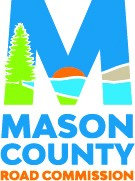 _____________________________________________________________________________________________________________________William Schwass, Chairman			Mary Samuels, Manager/DirectorMichael Ingison, Vice-Chairman                      Eric Nelson, County Highway Engineer             Jeff Conklin, MemberNOTICE TO BIDDERSMASON COUNTY ROAD COMMISSIONMASON COUNTY, MICHIGANThe Board of County Road Commissioners of the County of Mason will receive sealed bids at 510 E. State Street, P.O. Box 247, Scottville, Michigan until 11:00 a.m., local time, Wednesday, February 23, 2022 at which time and place the bids will be publicly opened and read for furnishing the following materials and services: Corrugated Metal Pipe, Plastic Pipe and other Culvert and Bridge MaterialGuard Rails and PostsHydraulic OilMotor OilGasoline Diesel FuelBituminous Cold Patch MaterialEquipment Rental RatesBid Forms and Specifications may be obtained at the office of the Mason County Road Commission.  All bids must be submitted in SEALED ENVELOPES bearing the name of the Bidder and appropriately marked as to the item being bid.The Commission reserves the right to accept any and all bids, in part or entirety; waive any informalities in bids, and to accept the bid, which in their opinion is in the best interest of the Mason County Road Commission and the County of Mason.The Mason County Road Commission is in compliance with the provisions of Title VI of the Civil Rights Act of 1964 as amended.BOARD OF MASON COUNTY ROAD COMMISSIONBill Schwass, ChairmanMike Ingison, Vice-Chairman      		 		Jeff Conklin, Member2022 Material Bid Notice